L’URPS ML PACA salue la réussite de l’opération de livraison des 3,5 millions de masques par le Conseil Régional de PACA aux professionnels de santé.Mobilisée pour un approvisionnement pérenne en équipements de protections pour les médecins libéraux, l’URPS ML est en discussion avec la Région pour devenir la centrale d’achat de nouveaux stocks de matériel.Le 22 avril dernier, le Conseil régional de PACA délivrait 3,5 millions de masques aux professionnels de santé dont 1,5 millions aux médecins libéraux. Une première opération qui permettait enfin de répondre à la problématique de pénurie chez les soignants. Témoin de la réussite logistique de cette opération, l’URPS ML PACA est actuellement en discussion avec la Région pour devenir centrale d’achat pour d’autres équipements de protection. Une mobilisation nécessaire pour assurer un approvisionnement plus régulier aux médecins libéraux.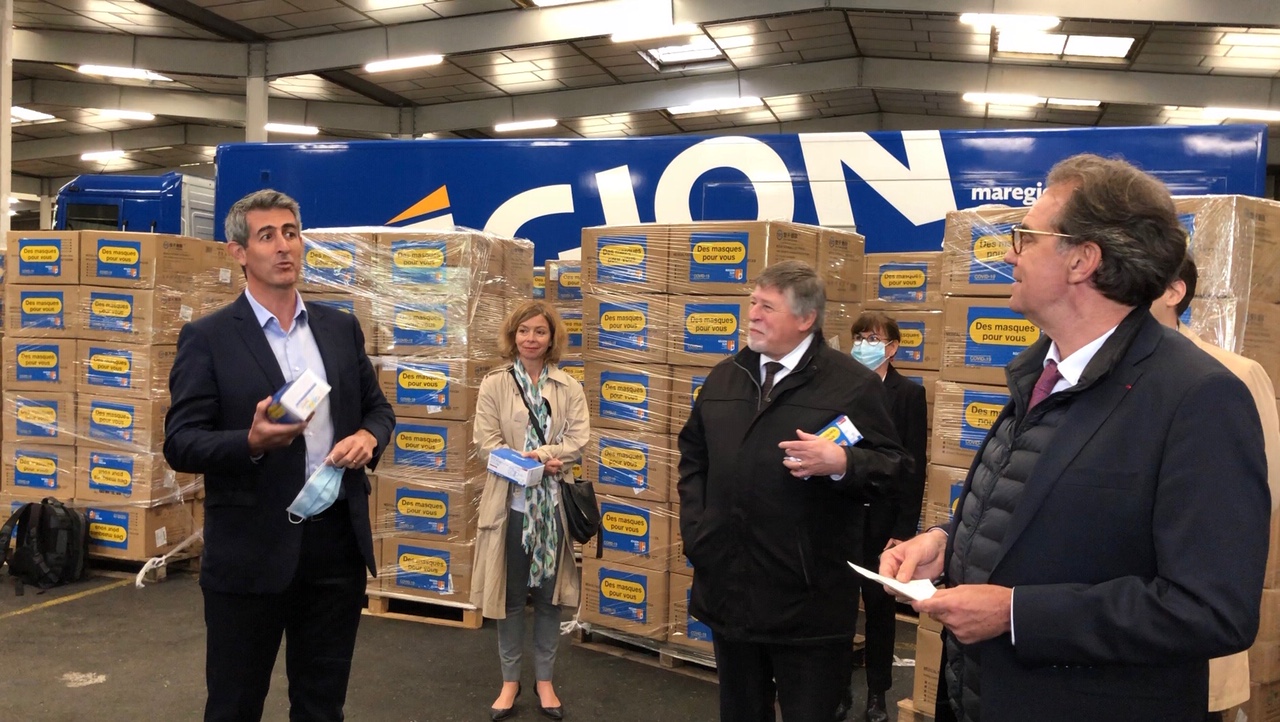 Remise des masques aux professionnels de santé par les équipes du Conseil régional le mercredi 22 avril[Laurent Saccomano, Président URPS ML PACA (à gauche) –Renaud Muselier, Président de la Région PACA (à droite)]Laurent Saccomano, président de l’URPS Médecins Libéraux PACA : « On ne peut que se réjouir de l’arrivée de ces masques qui solutionne dans un premier temps la question de la pénurie. Nous tenons à saluer la mobilisation de la Région PACA et le travail de ses équipes qui ont assuré la distribution de ces masques.Mais ne nous y trompons pas : ce stock répond à l’urgence et ne couvre pas les besoins de nos professionnels sur le moyen terme. Nous restons mobilisés afin que nos médecins puissent exercer dans des conditions de sécurité pérennes. C’est pourquoi nous sommes actuellement en discussion avec la Région pour devenir centrale d’achat pour les équipements de protection : masques mais aussi surblouses, charlottes ou lunettes qui font encore défaut. »Retrouvez ci-après le message adressé par Renaud Muselier, Président de la Région PACA à l’URPS ML PACA à l’issue de la livraison des masques le 22 avril dernier